Nursery Curriculum Brief – Spring Term 2023Topics: Super Stories	  Around the world DateREBook of the week - core texts MathsLetter of the week ColoursScienceWeather Chart daily - on-goingPSHELiving in the wider worldTopic - Super stories Topic - Super stories Topic - Super stories Topic - Super stories Topic - Super stories Topic - Super stories Topic - Super stories Topic - Super stories 04.01.23God made me!The Gruffalo/The Gruffalo’s Child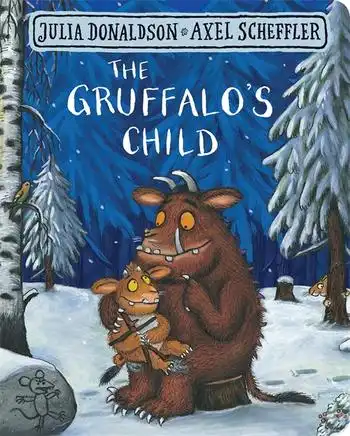 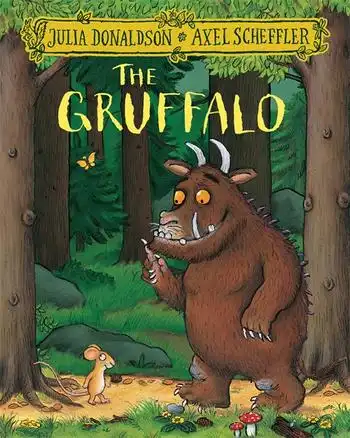 Number representation.Develop fast recognition of up to 3 objects, without having to count them individually (‘subitising’).        kBlackMaterialsTextures-explore collections of natural materials Who helps us?Explore different people09.01.23God made a colourful worldThe Smartest Giant in Town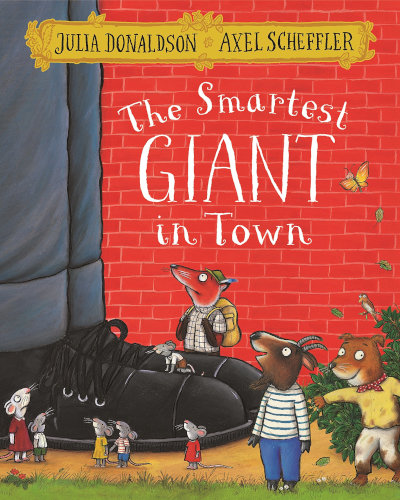 Recite numbers past 5. (Nursery Rhymes)Say one number for each item in order: 1,2,3,4,5. uBlueTextures -explore man-made materials Who helps us in an emergency? Police/fire brigade/ambulance 16.01.23Being a good friendStory of the Good SamaritanThe Tiger that Came to Tea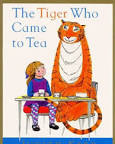 Know that the last number reached when counting a small set of objects tells you how many there are in total (‘cardinal principle’). Show ‘finger numbers’ up to 5.bWhiteHot and cold-Observe changes of state Who helps us in an emergency? Police/fire brigade/ambulance 23.01.23Chinese New Year (22nd)How did Jesus help people who are ill?Supertato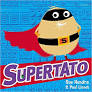 Link numerals and amounts: Show objects to match the numeral, up to 5.fBrownFloating & Sinking- Exploring different objectsEveryone has different strengths-discuss as a whole group 30.01.23Helping our friends – How did Jesus help others?Whatever Next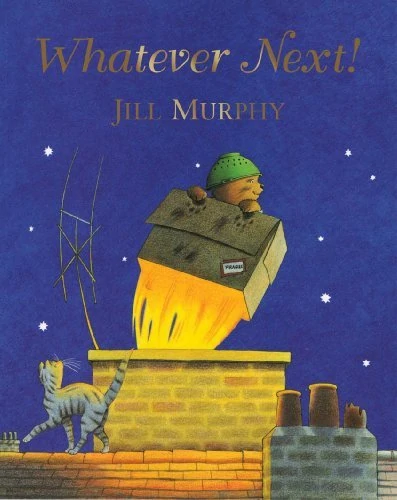 Recognise numbers to 5. Symbols & mark making.Compare quantities using language: ‘more than’, ‘fewer than’eYellowSeasonal Changes - observing changes What is a community -school-local area06.02.23Zacchaeus StoryThe Jolly Postman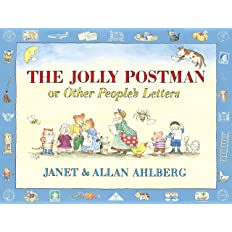 Make comparisons between objects relating to size, length, weight and capacity. lRedExplore different types of weather- What should I wear?Changes in the environment-what can we do to help? HALF TERM HALF TERM HALF TERM HALF TERM HALF TERM HALF TERM HALF TERM HALF TERM Topic - Around the world Topic - Around the world Topic - Around the world Topic - Around the world Topic - Around the world Topic - Around the world Topic - Around the world Topic - Around the world 20.02.23Shrove TuesdayAsh Wednesday Australia 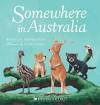 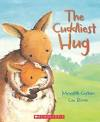 Talk about and explore 2D shapes Use informal and mathematical language: ‘sides’, ‘corners’; ‘straight’, ‘flat’hGreenForces Explore magnet & non- magnetUnderstanding rules & responsibility.Why are rules important?Children to help create their own rules for nursery.- Display 27.02.23(World Book Day 2nd March)Jesus, friend of the childrenAfrica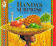 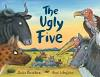 Exploring shape cont…Combine shapes to make new ones – an arch, a bigger triangle, etcSelect shapes appropriately: flat surfaces for building, a triangular prism for a roof, etcrPinkExplore how things work - wind up toys/cogsUnderstanding rules & responsibility.Why are rules important?Children to help create their own rules for nursery.- Display 06.03.23The miracle of growth and changeAmerica 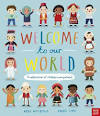 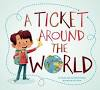 Counting  - numberblocks Sorting by different criteria number/colour/shape jOrangePush and PullExpectations-Understand that expectations vary depending on different events, social situations and changes in routine.13.03.23(British Science Week - 10th-19th)Peace Jesus calms a storm  Europe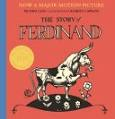 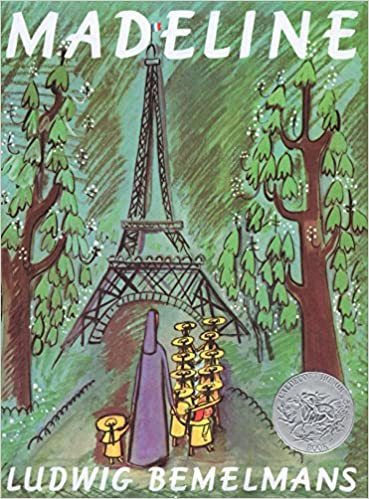 Ordering Numbers. Some start using language 1 more & 1 less to 5Use Numicon Duplo towers vPurpleSeasonal Changes-Spring walk in school groundsConflict resolution & problem solving - seeing things from another point of view.20.03.23RamadanJapan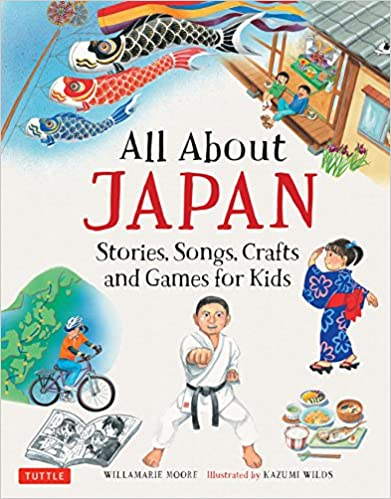 Patterns Talk about the patterns around them. For example: stripes on clothes.Extend and create ABAB patterns – stick, leaf, stick, leaf.Letter Revision Grey Growth -observing changes- naming spring flowersCreating opportunities for real choices to support a child's self-confidence27.03.23Easter StoryCanada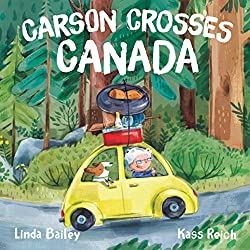 Revision 1-5 Subitising to 5Letter Revision Rainbow New life-life cycle of a frog Easter Egg hunt!